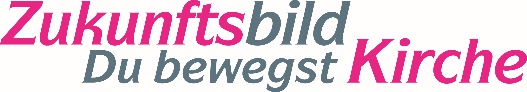 An das 	Bischöfliche Generalvikariat EssenBüro des Generalvikars_ Flüchtlingsfonds -Zwölfling 1645127 EssenOder per Email: fluechtlingsfonds@bistum-essen.deAntrag auf Gewährung von Fördermitteln 
aus dem Flüchtlingsfonds des Bistums EssenAntragstellerIch/wir bestätigen, dass die in diesem Antrag und den Anlagen gemachten Angaben vollständig und richtig sind. Eine Leistungspflicht seitens staatlicher oder kommunaler Kostenträger für die Maßnahmen besteht nicht.Unrichtige Angaben können ggf. zu einer Rückforderung des Zuschussbetrages führen.Name/Bezeichnung:Anschrift:Ansprechpartner (mit Kontaktdaten: Telefon und E-Mail):Bankverbindung IBAN:	                                                                  
BIC:	Beschreibung der aktuellen Situation vor Ort:	Wofür sollen die Fördermittel verwendet werden?(Beschreibung der geplanten Maßnahme)(z. B. Anschaffung von Möbeln, Sprachkurse, Unterrichtsmaterial, Willkommensfest etc., jedoch keine Personalkosten)Von wann bis wann ist die Maßnahme geplant?Darstellung der entstehenden Kosten und der Einnahmen/Zuschüsse von anderer Seite:Höhe der beantragten Fördermittel:Ort, Datum	Unterschrift